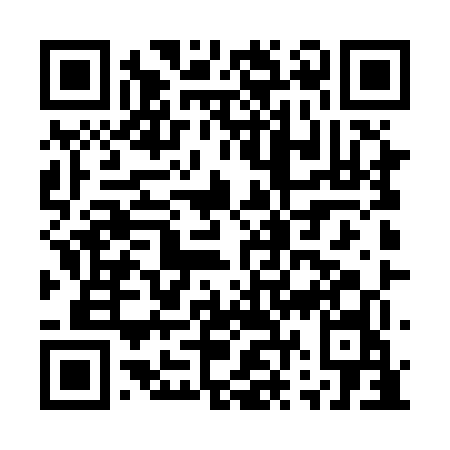 Ramadan times for Domaine-Lajeunesse, Quebec, CanadaMon 11 Mar 2024 - Wed 10 Apr 2024High Latitude Method: Angle Based RulePrayer Calculation Method: Islamic Society of North AmericaAsar Calculation Method: HanafiPrayer times provided by https://www.salahtimes.comDateDayFajrSuhurSunriseDhuhrAsrIftarMaghribIsha11Mon5:565:567:181:095:107:007:008:2212Tue5:555:557:161:095:117:027:028:2413Wed5:535:537:151:085:137:037:038:2514Thu5:515:517:131:085:147:047:048:2615Fri5:495:497:111:085:157:067:068:2816Sat5:475:477:091:075:167:077:078:2917Sun5:455:457:071:075:177:087:088:3118Mon5:425:427:051:075:187:107:108:3219Tue5:405:407:031:075:197:117:118:3420Wed5:385:387:011:065:207:127:128:3521Thu5:365:366:591:065:217:147:148:3722Fri5:345:346:571:065:227:157:158:3823Sat5:325:326:551:055:237:167:168:4024Sun5:305:306:531:055:247:187:188:4125Mon5:285:286:511:055:257:197:198:4326Tue5:265:266:491:055:267:207:208:4427Wed5:245:246:481:045:277:227:228:4628Thu5:225:226:461:045:287:237:238:4729Fri5:195:196:441:045:297:247:248:4930Sat5:175:176:421:035:307:267:268:5031Sun5:155:156:401:035:317:277:278:521Mon5:135:136:381:035:327:287:288:532Tue5:115:116:361:025:337:307:308:553Wed5:095:096:341:025:347:317:318:574Thu5:065:066:321:025:357:327:328:585Fri5:045:046:301:025:367:347:349:006Sat5:025:026:281:015:377:357:359:017Sun5:005:006:271:015:377:367:369:038Mon4:584:586:251:015:387:387:389:059Tue4:564:566:231:005:397:397:399:0610Wed4:534:536:211:005:407:407:409:08